BID PACKAGE FOR FURNISHINGCITY OF WAVELAND STREETS DEPARTMENTHOT BITUMINOUS IN PLACE, HOT MIX ASPHALT GRADES SC-1,  SC-2, BC-1,BC-2City of Waveland301 Coleman AvenueWaveland, MS 39576BIDDER CONTACT INFORMATION DOCUMENTPursuant to your advertisement, receivable until 3:00 PM ON May 20, 2015, we _______________operating at	do herebysubmit this our bid for furnishing, as ordered by the City, Hot Bituminous in Place, Hot Mix Asphalt - Grades SC-1,SC-2, BC-1, BC-2, and Ultra-Thin Asphalt  Pavement as set out below, for a period beginning at bid acceptance and ending  	or until a new bid is accepted.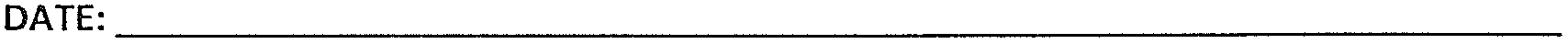 FIRM NAME OF BIDDER:_________________________________________________ SIGNED:  	_NAME & TITLE:	_ ADDRESS OF FIRM:		_CITY, STATE:-______________PHONE:  	FAX:	_MS AUDITOR' S LICENSE NUMBER:-__________ NOTICE TO BIDDERS:ALL BIDS SHOULD BE SUBMITTED ON THIS FORM, AND SHALL BE SUBMITTED IN A SEALED ENVELOPE MARKED "HOT MIX ASPHALT" TO BE OPENED AT	_BIDS NOT SUBMITTED ON THIS FORM MAY BE DISQUALIFIED. THE CITY OF WAVELAND BOARD OF MAYOR AND ALDERMEN RESERVE THE RIGHT TO REJECT ANY AND ALL BIDS.FOR INFORMATION CONTACT: CITY OF WAVELAND301 COLEMAN AVENUEWAVELAND, MS 39576CITY CLERK: LISA PLANCHARD (228) 467-4134SPECIFICATION  DOCUMENTHOT BITUMINOUS MIXES, SC-1, SC-2, BC-1, or BC-2, shall be in accordance Section 403, "Mississippi Standard Specifications for State Aid Road and Bridge Construction, 1989 Edition".Ultra-Thin Asphalt Pavement, UHMA, shall be in compliance with Mississippi Department of Transportation Special Provision No. 907-411-4 issued 07-25-2013.AGGREGATE, GRADATION AND BITUMEN CONTENTAll material, procedures and workmanship shall be in accordance with specifications referenced above.Applies to asphalt placing operations only: At the option of the City Engineer and prior to any trucks being loaded at the plant site, an independent testing laboratory, appointed by the City Engineer, shall be notified by the asphalt plant to perform the following services:PLANT INSPECTIONTEMPERATURE CONTROL OF ASPHALT PRODUCEDAPPROVED DESIGN MIX FOR PROJECT·STABILITY AND EXTRACTION TESTCERTIFICATION OF SCALESALL OF THE ABOVE TESTING TO BE PAID FOR BY OWNERAsphalt placement operations shall not commence unless the outside air temperature in the shade is 50 degrees F and rising. This requirement may be waived at the discretion of the City Engineer.GENERAL  REQUIREMENTSThe asphalt plant producing the required mix may be inspected and approved by personnel from the Mississippi Department of Transportation. Proof of this inspection and approval must be provided to the City Engineer prior to placing mix.Tickets from certified scales shall be issued for each load from the bidder's plant.The engineer reserves the right to place an inspector at the plant to sign and certify scale tickets.It is understood that labor and equipment includes water sprinkling to dampen a previously prepared base and/or prior to sweeping to reduce dust.Existing Hard Surface Roadway shall have tack coat applied and shall be included in Bid Price for Hot Mix Asphalt in Place.The City reserves the right to cancel contract to purchase at any time for justifiable cause. Further, contract to purchase may be canceled for any other reason by either party upon 30 days written notice.The City reserves the right to place an inspector on the job site to verify quantities and quality of work.Failure of the vendor to commence work, under the terms of this contract within ten (10) calendar days from the purchase order issue date, and depending on the scope of the project, complete such project within ninety (90) days, as determined by the engineer, will require said vendor to submit to the City Administrator a letter of explanation regarding such failure. After review of said letter, the City reserves the right to cancel such purchase order for cause and re-issue same to an accepted alternate bidder. Any excess cost occurring from the next lowest bidder will be charged to the lowest bidder.This bid shall be utilized for a minimum project quantity as shown below.  Asphalt may be used for “spot repair”, therefore one purchase order may consist of more than one site, city-wide.Contractor shall show Proof of Insurance and name City of Waveland as co-insured.  See attached for required insurance limits.The following proposal is made on behalf ofand no others. The bid is made without collusion on the part of any person, firm and/or corporation. We hereby certify that we have personally examined the specifications and have satisfied ourselves as to all conditions affecting the work.HOT MIX ASPHALT BIDFurnish and place:GRADES:VENDOR NAME	_ADDRESS-__________ ____PLANT ADDRESS                                                                         __                                                        DELIVER BID TO CITY OF WAVELANDCITY CLERK: LISA PLANCHARD301 COLEMAN AVENUEWAVELAND, MS  39576GRADEPROJECT QUANTITYUNITUNIT COSTSC-1Less than 10 tonsTONSC-110.01 to 20 tonsTONSC-120.01 to 30 tonsTONSC-130.01 to 40 tonsTONSC-1Greater than 40 tonsTONSC-2Less than 10 tonsTONSC-210.01 to 20 tonsTONSC-220.01 to 30 tonsTONSC-230.01 to 40 tonsTONSC-2Greater than 40 tonsTONBC-1Less than 10 tonsTONBC-110.01 to 20 tonsTONBC-120.01 to 30 tonsTONBC-130.01 to 40 tonsTONBC-1Greater than 40 tonsTONBC-2Less than 10 tonsTONBC-210.01 to 20 tonsTONBC-220.01 to 30 tonsTONBC-230.01 to 40 tonsTONBC-2Greater than 40 tonsTONUltra Thin Asphalt Pavement, UHMALess than 10 tonsTONUltra Thin Asphalt Pavement, UHMA10.01 to 20 tonsTONUltra Thin Asphalt Pavement, UHMA20.01 to 30 tonsTONUltra Thin Asphalt Pavement, UHMA30.01 to 40 tonsTONUltra Thin Asphalt Pavement, UHMAGreater than 40 tonsTON